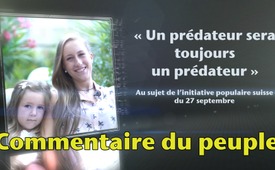 « Un prédateur sera toujours un prédateur. »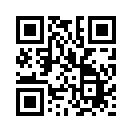 Ruth décrit un événement qui a eu lieu au début du mois de juillet 2020. La tigresse du zoo de Zurich a attaqué une gardienne de zoo employée de longue date ; celle-ci est malheureusement morte sur place. Aucune conséquence n'est à craindre pour la tigresse, « puisqu'elle n'a fait que suivre son instinct ». Mais qu'en est-il des loups ? Ecoutez les doutes de Ruth et formez-vous votre propre opinion.Salut tout le monde, je suis Ruth.

Et voici Fritz et Franz (les deux peluches) de la galerie de tir à Zurich. Ce n'est pas moi qui les ai gagnées, c'est mon père. Super... En parlant de tigres : J'ai vécu une expérience récente qui m'a vraiment fait réfléchir. J'étais avec mes deux adorables nièces au zoo de Zurich. Et devant l'enclos des tigres, il y avait plein de bougies funéraires, des fleurs et des lettres d'adieu. J'ai eu très peur ; que s'était-il passé ? Et puis j’ai appris que, quelques jours auparavant, cette femelle tigre du zoo avait attaqué une gardienne de zoo employée de longue date parce que celle-ci était entrée dans son enclos pour une raison quelconque. La gardienne du zoo est morte sur place. Le secours est arrivé trop tard. Je dois dire que j'ai été un peu choquée. Je me tenais là avec mes nièces, sur le lieu de l'accident, et j'ai imaginé cet événement de façon extrêmement vivante. Mon Dieu... Mais après cet incident, la femelle tigre n'a pas été abattue pour la raison suivante : « Elle ne faisait que suivre son instinct » ! Et je veux dire que c'est tout à fait logique. Un prédateur sera toujours un prédateur. Que je le veuille ou non, cela m’a fait penser au sujet du « loup ». Il y a toujours de vives discussions sur la question de savoir si c'est sage ou non, que les loups se répandent de plus en plus en Suisse, en Allemagne et en Europe. En tout cas, les chiffres augmentent déjà de manière exponentielle, surtout en ce qui concerne les moutons égorgés dans les pâturages. On sait également qu’au fil du temps les loups peuvent perdre leur crainte des humains et se rapprocher des habitations et des personnes de manière de plus en plus offensive. Il y a également eu des cas où des loups ont approché des joggeurs ou des enfants. Je veux dire... et s'ils ont vraiment faim à ce moment-là ? 
D'ailleurs, vous pouvez le vérifier avec cette émission (en allemand) www.kla.tv/13364. Je suis personnellement convaincue qu'il y avait certainement des raisons pour qu’autrefois les gens essayent de toutes leurs forces d'éloigner les loups. Les loups aussi sont des prédateurs et le restent. Ils ne se mettent pas du jour au lendemain à manger de l'herbe ! 
Enfin, peu importe ! Personnellement, j'aimerais à l’avenir pouvoir encore faire du jogging dans les bois librement et sans crainte, ou jouer avec mes neveux et nièces dans la forêt. C'est pourquoi je soutiens le vote suisse du 27 septembre 2020 sur la révision de la loi sur la chasse. Elle devrait maintenant permettre aux gardes-chasse des cantons de tuer ou du moins de réglementer les loups problématiques en concertation avec l'Office fédéral de l'environnement. Cela sert donc aussi à protéger les zones de montagne où se trouvent les agriculteurs et les randonneurs !   
Oui... Alors, j’arrête avec mes histoires d'horreur... ! Passez une bonne journée ! Bye bye ! Au revoir ! Ciao  !de r-e.s.Sources:Les derniers chiffres du Centre fédéral de documentation et de conseil sur le loup (DBBW)
https://www.bauernzeitung.ch/artikel/deutschland-40-prozent-mehr-wolfsangriffe-auf-nutztiere

Chasse en Suisse - Oui à la loi progressiste sur la chasse :
https://ja-jagdgesetz.ch/assets/Widget/200608-Jagdgesetz-Behauptungen-Gegner.pdf

Nau Media AG : Attaque de tigre du zoo de Zurich : 
https://www.nau.ch/news/schweiz/tiger-bleibt-nach-attacke-auf-pflegerin-55-im-zoo-zurich-am-leben-65738246

TickerMedia AG : Attaque de tigre au zoo de Kaliningrad :
https://www.infoticker.ch/artikel/tiger-greift-zoowaerterin-an-heldentat-in-kaliningrad-110010

Fédération allemande pour la protection de la nature (une association) : Mesures de protection des troupeaux :
https://www.nabu.de/tiere-und-pflanzen/saeugetiere/wolf/wissen/19712.html

Association générale allemande des assurances : Attaques de loups sur des animaux de ferme :
https://www.gdv.de/de/themen/news/wer-fuer-schaeden-durch-woelfe-aufkommt-20214Cela pourrait aussi vous intéresser:#Suisse - www.kla.tv/Suisse

#InitiativesPopulairesSuisses - populaires suisses - www.kla.tv/InitiativesPopulairesSuisses

#Loup - www.kla.tv/Loup

#CEstAinsiQueJeLeVois - C'est ainsi que je le vois - www.kla.tv/CEstAinsiQueJeLeVoisKla.TV – Des nouvelles alternatives... libres – indépendantes – non censurées...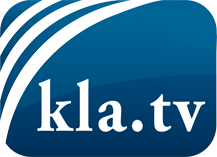 ce que les médias ne devraient pas dissimuler...peu entendu, du peuple pour le peuple...des informations régulières sur www.kla.tv/frÇa vaut la peine de rester avec nous! Vous pouvez vous abonner gratuitement à notre newsletter: www.kla.tv/abo-frAvis de sécurité:Les contre voix sont malheureusement de plus en plus censurées et réprimées. Tant que nous ne nous orientons pas en fonction des intérêts et des idéologies de la système presse, nous devons toujours nous attendre à ce que des prétextes soient recherchés pour bloquer ou supprimer Kla.TV.Alors mettez-vous dès aujourd’hui en réseau en dehors d’internet!
Cliquez ici: www.kla.tv/vernetzung&lang=frLicence:    Licence Creative Commons avec attribution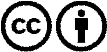 Il est permis de diffuser et d’utiliser notre matériel avec l’attribution! Toutefois, le matériel ne peut pas être utilisé hors contexte.
Cependant pour les institutions financées avec la redevance audio-visuelle, ceci n’est autorisé qu’avec notre accord. Des infractions peuvent entraîner des poursuites.